Муниципальное казенное общеобразовательное учреждение«Щелканская средняя общеобразовательная школа» Руднянского муниципального  района Волгоградской областиЮридический адрес: 403602 Волгоградская область, Руднянский район, р.п.Рудняулица Строителей, дом 2а, тел. 8(84453) 7-12-82сайт школы shelkanschool.ruэлектронный адрес школы: shkola 290@mail.ru                                                                            УТВЕРЖДЕНО:                                                                                                                                                                    И.о. директора МКОУ «Щелканская СОШ»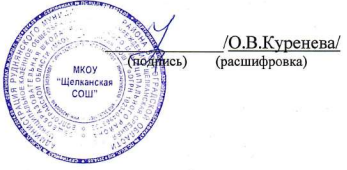                                                                        Приказ № 202-од                                                                     от «02» сентября 2022 г.   Планработы  МКОУ «Щелканская СОШ» в 2022/2023 учебном году по профилактике жестокого обращения с детьми.Цели:1) Обеспечить единый комплексный подход к разрешению ситуаций, связанных с проблемами жестокого обращения с детьми.2) Создать условия для эффективного функционирования системы профилактики по жестокому обращению с детьми.Задачи:1) защита прав и законных интересов несовершеннолетних, находящихся в трудной жизненной ситуации;2) раннее выявление семейного неблагополучия и оказание специализированной адресной помощи;3) создание условий для психолого-педагогической, медицинской и правовой поддержки обучающихся;4) осуществление индивидуального подхода к обучающимся и оказание помощи в охране их психофизического и нравственного здоровья;5) осуществление консультативно-профилактической работы среди обучающихся, педагогических работников, родителей.6)  обеспечение защиты прав и законных интересов несовершеннолетних;Направления в работе школы по профилактике жестокого обращения с детьми:Право на жизнь - главное право человека.Насилие в семье.Насилие среди сверстников.Насилие на улице.Сексуальное насилие.Психологическое насилие.Физическое насилие.Эмоциональное насилие.МероприятияСроки проведенияОтветственные1Классные часы:«Давайте жить дружно!», «Друг. Дружба», «О насилии на стадии свиданий», «Взаимоотношения в семье», «О правилах поведения и безопасности на улице», «Учись быть добрым», «Учись управлять своими эмоциями».В течение учебного годаОтветственный за  ВР,  классные руководители2Проведение психологической диагностикиПостоянноПедагог- психолог3Изучение «Конвенции о правах ребёнка», «Декларации прав ребенка»В течение учебного годаКлассные руководители 5Анкетирование среди учащихся, родителей с целью выявления случаев жестокого обращенияПо плануПедагог-психолог6Посещение семей обучающихся с целью выявления случаев жестокого обращения.В течение учебного годаКлассные руководители 7Организация встречи с участковыми инспекторами службы по делам несовершеннолетних.1 раз в полгодаОтветственный за ВР8Проведение индивидуальной работы с детьми, проявляющими агрессивность среди сверстников, с семьями, где наблюдается насилие над детьми.ПостоянноПедагог-психолог, классные руководители9Сотрудничество с КДН и ЗП, ПДН ОВД, службой опеки и попечительства в работе с несовершеннолетними, молодежью по профилактике семейного неблагополучия, безнадзорности детей, правонарушений. Психодиагностика детей, находящихся под опекой Постоянно Ответственный за ВР, педагог-психолог10Сотрудничество с медицинскими работниками школы по защите детей от жестокого обращения.ПостоянноПедагог психологКлассные руководители11Проведение урока «Международный день детского телефона доверия»Май, 2023Классные руководители12Семинары для классных руководителей и педагогов – предметниковВ течение учебного годаЗам. директора по УВР, педагог-психолог13«Родительский всеобуч»:- Как предупредить насилие в семье - Предотвращение конфликтных ситуаций в образовательной среде;-Профилактика суицидального поведения среди несовершеннолетних;- Оказание помощи и защита прав детей, находящихся в трудной жизненной ситуации;- Работа «Телефона доверия»В течение  учебного годаЗам. директора по УВР, педагог-психолог, классные руководители, представители межведомственных структур (КДН и ЗП, органы опеки и попечительства)14Распространение памяток среди родителей «Службы помощи семье и детям», « Как выйти из конфликтной ситуации с детьми»В течение  учебного годаКлассные руководители15Размещение на стенде буклетов, памяток:-«Воспитание детей без обид и унижений» -Памятка для родителей «Как узнать, что это случилось?»-Памятка «Телефон доверия»-Памятка «Как выйти из конфликтной ситуации с детьми»-Буклет «Службы помощи семье и детям»В течение учебного годаЗаместитель директора по УВР,ответственный за ВР16Организация комплексной систематической информационно-профилактической работы с привлечением специалистов учреждений здравоохранения и социально-психологических служб в отношении родителей (законных представителей) обучающихся и педагогов по противодействию жестокому обращению с детьми, защите их прав, профилактике суицида среди несовершеннолетних, оказанию помощи в трудной жизненной ситуацииВ течение годаЗаместитель директора по УВР,ответственный за ВР